RAPORT COMUN privind sesizarea de plagiat in teza de doctorat cu titlul  “CADRUL JURIDIC PRIVIND CONTROLUL AUTORITĂŢILOR CU RESPONSABILITĂŢI ÎN DOMENIUL SECURITĂŢII ŞI APĂRĂRII PENTRU RESPECTAREA DREPTURILOR OMULUI ÎN SITUAŢIA DE CONFLICT ARMAT ŞI OPERAŢII DE MENŢINERE A PĂCII” Prin decizia CNATDCU nr. 126/25.11.2020, din comisia de examinare a sesizării înregistrate la UEFISCDI cu nr. 3048/07.10.2020 fac parte următorii membri: Prof. univ. dr. Dragoș PETRESCU, Universitatea din București Prof. univ. dr. Mircea BOSCOIANU, Universitatea Transilvania din Brașov Prof. univ. dr. Liviu ANDREESCU, Universitatea din București Sesizarea amintită identifică multiple cazuri de plagiat în teza de doctorat a dlui. Constantin-Florin Mitulețu-Buică 	intitulată 	„CADRUL 	JURIDIC 	PRIVIND 	CONTROLUL 	AUTORITĂŢILOR 	CU RESPONSABILITĂŢI ÎN DOMENIUL SECURITĂŢII ŞI APĂRĂRII PENTRU RESPECTAREA DREPTURILOR OMULUI ÎN SITUAŢIA DE CONFLICT ARMAT ŞI OPERAŢII DE MENŢINERE A PĂCII”. Teza a fost susținută la Universitatea Națională de Apărare „Carol I” în 2016. Fiecare dintre cei trei membri ai comisiei a întocmit, după examinarea independentă a sesizării și a tezei menționate, un raport individual de analiză a cazului. Toate rapoartele au propus admiterea sesizării și, ca atare, retragerea titlului de doctor. În consecință, recomandăm în mod unanim admiterea sesizării și retragerea titlului de doctor acordat dlui. Constantin-Florin Mitulețu-Buică. Prof. univ. dr. Dragoș PETRESCU  	 	 	 	 	 	 	8.02.2021                   8 februarie 2021 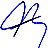 Prof. univ. dr. Mircea BOSCOIANU Prof. univ. dr. Liviu Andreescu 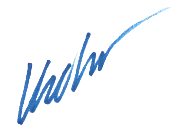 Raport individual  Prin Decizia CNATDCU Nr.126 din 25.11.2020 a fost desemnată Comisia de lucru pentru analizarea sesizării de plagiat pe numele domnului Mitulețu-Buică Constantin-Florin, care este formată din: prof. univ. dr.  Liviu Andreescu, prof. univ. dr. Mircea Boşcoianu și prof. univ. dr.  Dragoș Petrescu. Decizia CNATDCU Nr.126/25.11.2020, de constituire a comisiei amintite mai sus, a fost emisă în conformitate cu prevederile alin. (8) al art. 19 din Anexa nr. 3 a OMEC Nr. 5229/2020 pentru aprobarea metodologiilor referitoare la acordarea atestatului de abilitare, acordarea titlului de doctor, precum și la soluționarea sesizărilor cu privire la nerespectarea standardelor de calitate sau de etică profesională, inclusiv cu privire la existența plagiatului, în cadrul unei teze de doctorat. În calitate de membru al comisiei de lucru menţionate mai sus, am analizat independent sesizarea şi documentele încărcate pe platforma digitală a MEC. În opinia mea, din analizarea întregului set de documente pus la dispoziţie pe platforma digitală a MEC se desprinde concluzia că sesizarea este îndreptăţită.      Membru al comisiei de lucru, Prof. univ. dr. Dragoş Petrescu Data: 26 ianuarie 2021 RAPORT INDIVIDUAL privind teza de doctorat cu titlul  “CADRUL JURIDIC PRIVIND CONTROLUL AUTORITĂŢILOR CU RESPONSABILITĂŢI ÎN DOMENIUL SECURITĂŢII ŞI APĂRĂRII PENTRU RESPECTAREA DREPTURILOR OMULUI ÎN SITUAŢIA DE CONFLICT ARMAT ŞI OPERAŢII DE MENŢINERE A PĂCII” Subsemnatul, numit, prin decizia CNATDCU nr. 126/25.11.2020, membru al comisiei de examinare a sesizării înregistrate la UEFISCDI cu nr. 3048/07.10.2020, referitoare la teza de doctorat a domnului Constantin-Florin Mitulețu-Buică intitulată „CADRUL JURIDIC PRIVIND CONTROLUL AUTORITĂŢILOR CU RESPONSABILITĂŢI ÎN DOMENIUL SECURITĂŢII ŞI APĂRĂRII PENTRU RESPECTAREA DREPTURILOR OMULUI ÎN SITUAŢIA DE CONFLICT ARMAT ŞI OPERAŢII DE MENŢINERE A PĂCII”, teză susținută la Universitatea Națională de Apărare „Carol I” în 2016, precizez următoarele: Am examinat afirmațiile din sesizarea menționată confruntând materialele sursă disponibile pe internet și teza dlui. Mitulețu-Buică; și analizând suplimentar lucrarea cu ajutorul soft-ului de detectare a similitudinilor TurnItIn.  Sesizarea identifică corect numeroase cazuri în care autorul tezei a încălcat flagrant normele de redactare a unei lucrări academice. Teza plagiază pe larg din alte lucrări științifice, omițând să semnalizeze preluarea multor fragmente de la alți cercetători sau autori.  Frecvența acestor cazuri relevă acte de plagiat deliberate, care nu pot fi atribuite unor simple omisiuni accidentale sau unor erori de redactare. Plagierea este sistematică. Ca atare, recomand retragerea titlului de doctor acordat dlui. Constantin-Florin Mitulețu-Buică pe baza tezei analizate. Prof. univ. dr. Liviu Andreescu 	 	 	 	 	București   	 	 	 	 	 	26.01.2021 Raport individual de evaluare privind sesizarea de plagiat referitoare la teza de doctorat întitulată  “CADRUL JURIDIC PRIVIND CONTROLUL AUTORITĂŢILOR CU RESPONSABILITĂŢI ÎN DOMENIUL SECURITĂŢII ŞI APĂRĂRII PENTRU RESPECTAREA DREPTURILOR OMULUI ÎN SITUAŢIA DE CONFLICT ARMAT ŞI OPERAŢII DE MENŢINERE A PĂCII” elaborată de domnul Mitulețu-Buică Constantin Florin Subsemnatul, Prof.univ.dr. MIRCEA BOȘCOIANU, membru al Comisiei de lucru pentru analizarea sesizării de plagiat pe numele domnului Mitulețu- Buică Constantin Florin numit prin decizia CNATDCU Nr.126 din 25.11.2020 am analizat în mod independent sesizarea şi documentele încărcate pe platforma digitală a MEC și am constatat următoarele: Textul tezei de doctorat prezintă un număr mare de preluări integrale sau cu modificări minore din diverse texte sursă., fără menționarea acestora. În acest caz, din punctul meu de vedere consider că prezenta sesizarea este pe deplin îndreptăţită și propun retragerea titlului de doctor obținut de domnul Mitulețu- Buică Constantin Florin 05/02/2021 Prof dr Mircea Boșcoianu 